ҠАРАР                                                                             РЕШЕНИЕОб утверждении решения  Постоянной комиссии по управлению муниципальной собственностью и земельным отношениям
 Совета сельского поселения Мичуринский сельсовет муниципального района Шаранский район Республики Башкортостан об избрании председателя Постоянной комиссии  В соответствии со статьей 17 Регламента Совета сельского поселения Мичуринский сельсовет муниципального района Шаранский район Республики Башкортостан Совет сельского поселения Мичуринский сельсовет муниципального района Шаранский район Республики Башкортостан решил:утвердить решение Постоянной комиссии по управлению муниципальной собственностью и земельным отношениям Совета сельского поселения Мичуринский сельсовет муниципального района Шаранский район Республики Башкортостан об избрании на должность председателя Постоянной комиссии Нуркаеву Веру Факиловну  – депутата от избирательного округа № 7.Глава сельского поселения     Мичуринский сельсовет                                                               В.Н.Корочкинс.Мичуринск28.09.2015№ 1/ 12Башҡортостан РеспубликаһыШаран районымуниципаль районыныңМичурин ауыл Советыауыл  биләмәһе Советы452638, Мичурин ауылы,тел.(34769) 2-44-48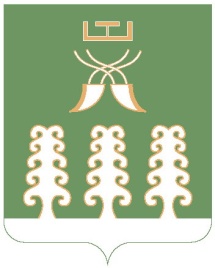 Республика Башкортостанмуниципальный районШаранский районСовет сельского поселенияМичуринский сельсовет452638, с.Мичуринск,тел.(34769) 2-44-48